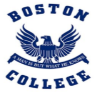 HORARIO 2° CICLO  3° -7° BÁSICOS  26-30 DE ABRIL       3°A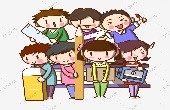 3°B4°A      4°B        5°A      5°B       6°A6°B6°C7°A7°B 7°CHorarioLUNESMARTES MIÉRCOLESJUEVESVIERNES8:00-8:40LENGUAJEE.FÍSICAMATEMÁTICAINGLÉSINGLÉS8:50-9:30LENGUAJEE.FÍSICAMATEMÁTICAINGLÉSINGLÉS9:30-9:50RECESS9:50-10:30INGLÉSLENGUAJELENGUAJEE.FÍSICAC DE CURSO10:40-11:20INGLÉSLENGUAJELENGUAJEE.FÍSICAORIENTACIÓN11:20-11:40RECESS11:40-12:20MATEMÁTICAMATEMÁTICAMÚSICAMATEMÁTICACIENCIAS12:30-13:10MATEMÁTICAHISTORIAMÚSICAMATEMÁTICACIENCIAS13:20-14:00ARTEHISTORIATECNOLOGÍALENGUAJETRABAJO ASINCRÓNICO ASIGNATURAS VÍA EDMODO14:10-14:40TRABAJO ASINCRÓNICO ASIGNATURAS VÍA EDMODOTRABAJO ASINCRÓNICO ASIGNATURAS VÍA EDMODOTRABAJO ASINCRÓNICO ASIGNATURAS VÍA EDMODOTRABAJO ASINCRÓNICO ASIGNATURAS VÍA EDMODOTRABAJO ASINCRÓNICO ASIGNATURAS VÍA EDMODO14:50-15:20TRABAJO ASINCRÓNICO ASIGNATURAS VÍA EDMODOTRABAJO ASINCRÓNICO ASIGNATURAS VÍA EDMODOTRABAJO ASINCRÓNICO ASIGNATURAS VÍA EDMODOTRABAJO ASINCRÓNICO ASIGNATURAS VÍA EDMODOTRABAJO ASINCRÓNICO ASIGNATURAS VÍA EDMODO15:30-16:00TRABAJO ASINCRÓNICO ASIGNATURAS VÍA EDMODOTRABAJO ASINCRÓNICO ASIGNATURAS VÍA EDMODOTRABAJO ASINCRÓNICO ASIGNATURAS VÍA EDMODOHorarioLUNESLUNESMARTES MARTES MIÉRCOLESJUEVESJUEVESVIERNES8:00-8:40MÚSICAMÚSICAE.FÍSICE.FÍSICMATEMÁTICALENGUAJELENGUAJELENGUAJE8:50-9:30MÚSICAMÚSICAE.FÍSICAE.FÍSICAMATEMÁTICAMATEMÁTICAMATEMÁTICALENGUAJE9:30-9:50RECESS9:50-10:30LENGUAJELENGUAJEINGLÉSINGLÉSINGLÉSE.FÍSICAE.FÍSICAC DE CURSO10:40-11:20LENGUAJELENGUAJEINGLÉSINGLÉSINGLÉSE.FÍSICAE.FÍSICAORIENTACIÓN11:20-11:40RECESS11:40-12:20HISTORIAHISTORIAMATEMÁTICAMATEMÁTICALENGUAJECIENCIASCIENCIASMATEMÁTICA12:30-13:10HISTORIAHISTORIAMATEMÁTICAMATEMÁTICALENGUAJECIENCIASCIENCIASMATEMÁTICA13:20-14:00INGLÉSINGLÉSINGLÉSINGLÉSTECNOLOGÍAARTEARTETRABAJO ASINCRÓNICO ASIGNATURAS VÍA EDMODO14:10-14:4014:10-14:40TRABAJO ASINCRÓNICO ASIGNATURAS VÍA EDMODOTRABAJO ASINCRÓNICO ASIGNATURAS VÍA EDMODOTRABAJO ASINCRÓNICO ASIGNATURAS VÍA EDMODOTRABAJO ASINCRÓNICO ASIGNATURAS VÍA EDMODOTRABAJO ASINCRÓNICO ASIGNATURAS VÍA EDMODOTRABAJO ASINCRÓNICO ASIGNATURAS VÍA EDMODOTRABAJO ASINCRÓNICO ASIGNATURAS VÍA EDMODO14:50-15:2014:50-15:20TRABAJO ASINCRÓNICO ASIGNATURAS VÍA EDMODOTRABAJO ASINCRÓNICO ASIGNATURAS VÍA EDMODOTRABAJO ASINCRÓNICO ASIGNATURAS VÍA EDMODOTRABAJO ASINCRÓNICO ASIGNATURAS VÍA EDMODOTRABAJO ASINCRÓNICO ASIGNATURAS VÍA EDMODOTRABAJO ASINCRÓNICO ASIGNATURAS VÍA EDMODOTRABAJO ASINCRÓNICO ASIGNATURAS VÍA EDMODO15:30-16:0015:30-16:00TRABAJO ASINCRÓNICO ASIGNATURAS VÍA EDMODOTRABAJO ASINCRÓNICO ASIGNATURAS VÍA EDMODOTRABAJO ASINCRÓNICO ASIGNATURAS VÍA EDMODOTRABAJO ASINCRÓNICO ASIGNATURAS VÍA EDMODOTRABAJO ASINCRÓNICO ASIGNATURAS VÍA EDMODOHorario  LUNES  MARTES   MIÉRCOLES  JUEVES  VIERNES  8:00-8:40  EDUCACION FISICA   INGLÉS  MATEMÁTICA  HISTORIA  LENGUAJE  8:50-9:30  EDUCACION FISICA  INGLÉS  MATEMÁTICA  HISTORIA  MATEMATICA 9:30-9:50  RECESS  9:50-10:30  MATEMÁTICA   MATEMÁTICAS  EDUCACION FISICA   INGLÉS  C DE CURSO  10:40-11:20  MATEMÁTICAS  MATEMÁTICAS   EDUCACION FISICA  INGLÉS  MÚSICA  11:20-11:40  RECESS  11:40-12:20  INGLÉS  LENGUAJE  LENGUAJE  LENGUAJE  MÚSICA  12:30-13:10  INGLÉS  LENGUAJE  LENGUAJE  LENGUAJE TECNOLOGIA 13:20-14:00  CIENCIAS  CIENCIAS  ARTE ORIENTACIÓN    TRABAJO ASINCRÓNICO ASIGNATURAS VÍA EDMODO14:10-14:40TRABAJO ASINCRÓNICO ASIGNATURAS VÍA EDMODOTRABAJO ASINCRÓNICO ASIGNATURAS VÍA EDMODOTRABAJO ASINCRÓNICO ASIGNATURAS VÍA EDMODOTRABAJO ASINCRÓNICO ASIGNATURAS VÍA EDMODOTRABAJO ASINCRÓNICO ASIGNATURAS VÍA EDMODO14:50-15:20TRABAJO ASINCRÓNICO ASIGNATURAS VÍA EDMODOTRABAJO ASINCRÓNICO ASIGNATURAS VÍA EDMODOTRABAJO ASINCRÓNICO ASIGNATURAS VÍA EDMODOTRABAJO ASINCRÓNICO ASIGNATURAS VÍA EDMODOTRABAJO ASINCRÓNICO ASIGNATURAS VÍA EDMODO15:30-16:00TRABAJO ASINCRÓNICO ASIGNATURAS VÍA EDMODOTRABAJO ASINCRÓNICO ASIGNATURAS VÍA EDMODOTRABAJO ASINCRÓNICO ASIGNATURAS VÍA EDMODOHorarioLUNESLUNESMARTES MIÉRCOLESJUEVESVIERNES8:00-8:40CIENCIASCIENCIASMATEMÁTICA INGLÉS LENGUAJE MUSICA 8:50-9:30CIENCIASCIENCIASMATEMÁTICAINGLÉS LENGUAJEMUSICA 9:30-9:50RECESS9:50-10:30E.FÍSICAE.FÍSICALENGUAJE E.FÍSICAMATEMÁTICAC DE CURSO10:40-11:20E.FÍSICAE.FÍSICALENGUAJE E.FÍSICAMATEMÁTICA HISTORIA11:20-11:40RECESS11:40-12:20     HISTORIA      HISTORIA INGLÉS INGLÉS INGLÉSLENGUAJE12:30-13:10LENGUAJE LENGUAJE INGLÉS ORIENTACIÓN INGLÉS LENGUAJE13:20-14:00MATEMÁTICAMATEMÁTICAARTEMATEMÁTICATECNOLOGÍATRABAJO ASINCRÓNICO ASIGNATURAS VÍA EDMODO14:10-14:4014:10-14:40TRABAJO ASINCRÓNICO ASIGNATURAS VÍA EDMODOTRABAJO ASINCRÓNICO ASIGNATURAS VÍA EDMODOTRABAJO ASINCRÓNICO ASIGNATURAS VÍA EDMODOTRABAJO ASINCRÓNICO ASIGNATURAS VÍA EDMODOTRABAJO ASINCRÓNICO ASIGNATURAS VÍA EDMODO14:50-15:2014:50-15:20TRABAJO ASINCRÓNICO ASIGNATURAS VÍA EDMODOTRABAJO ASINCRÓNICO ASIGNATURAS VÍA EDMODOTRABAJO ASINCRÓNICO ASIGNATURAS VÍA EDMODOTRABAJO ASINCRÓNICO ASIGNATURAS VÍA EDMODOTRABAJO ASINCRÓNICO ASIGNATURAS VÍA EDMODO15:30-16:0015:30-16:00TRABAJO ASINCRÓNICO ASIGNATURAS VÍA EDMODOTRABAJO ASINCRÓNICO ASIGNATURAS VÍA EDMODOTRABAJO ASINCRÓNICO ASIGNATURAS VÍA EDMODOHorarioLUNESMARTES MIÉRCOLESJUEVESVIERNES8:00-8:40CIENCIASMATEMATICASHISTORIA LENGUAJEE. FISICA8:50-9:30CIENCIASMATEMATICAS HISTORIALENGUAJE E. FISICA9:30-9:50RECESS9:50-10:30MATEMATICATECNOLOGÍALENGUAJEE. FISICAC DE CURSO10:40-11:20MATEMÁTICAARTE LENGUAJE E. FISICAIORIENTACIÓN11:20-11:40RECESS11:40-12:20MATEMÁTICAMÚSICAMATEMÁTICAINGLÉSINGLÉS12:30-13:10INGLÉSINGLÉSMATEMATICASINGLESINGLÉS13:20-14:00LENGUAJELENGUAJELENGUAJELENGUAJETRABAJO ASINCRÓNICO ASIGNATURAS VÍA EDMODO14:10-14:40TRABAJO ASINCRÓNICO ASIGNATURAS VÍA EDMODOTRABAJO ASINCRÓNICO ASIGNATURAS VÍA EDMODOTRABAJO ASINCRÓNICO ASIGNATURAS VÍA EDMODOTRABAJO ASINCRÓNICO ASIGNATURAS VÍA EDMODOTRABAJO ASINCRÓNICO ASIGNATURAS VÍA EDMODO14:50-15:20TRABAJO ASINCRÓNICO ASIGNATURAS VÍA EDMODOTRABAJO ASINCRÓNICO ASIGNATURAS VÍA EDMODOTRABAJO ASINCRÓNICO ASIGNATURAS VÍA EDMODOTRABAJO ASINCRÓNICO ASIGNATURAS VÍA EDMODOTRABAJO ASINCRÓNICO ASIGNATURAS VÍA EDMODO15:30-16:00TRABAJO ASINCRÓNICO ASIGNATURAS VÍA EDMODOTRABAJO ASINCRÓNICO ASIGNATURAS VÍA EDMODOTRABAJO ASINCRÓNICO ASIGNATURAS VÍA EDMODOHorario LUNES MARTES  MIÉRCOLES JUEVES VIERNES 8:00-8:40 LENGUAJE INGLES MATEMÁTICA INGLES MATEMATICA  8:50-9:30 LENGUAJE INGLES MATEMÁTICA INGLES MATEMATICA  9:30-9:50 RECESS 9:50-10:30 E. FISICA  CIENCIAS INGLES HISTORIA C DE CURSO 10:40-11:20 E. FISICA  CIENCIAS INGLES HISTORIA ORIENTACIÓN 11:20-11:40 RECESS 11:40-12:20 MATEMÁTICA MATEMÁTICA LENGUAJE MATEMÁTICA LENGUAJE 12:30-13:10 MATEMÁTICA LENGUAJE LENGUAJE E. FISICA LENGUAJE 13:20-14:00 TECNOLOGÍA ARTES MÚSICA E. FÍSICA  TRABAJO ASINCRÓNICO ASIGNATURAS VÍA EDMODO14:10-14:40TRABAJO ASINCRÓNICO ASIGNATURAS VÍA EDMODOTRABAJO ASINCRÓNICO ASIGNATURAS VÍA EDMODOTRABAJO ASINCRÓNICO ASIGNATURAS VÍA EDMODOTRABAJO ASINCRÓNICO ASIGNATURAS VÍA EDMODOTRABAJO ASINCRÓNICO ASIGNATURAS VÍA EDMODO14:50-15:20TRABAJO ASINCRÓNICO ASIGNATURAS VÍA EDMODOTRABAJO ASINCRÓNICO ASIGNATURAS VÍA EDMODOTRABAJO ASINCRÓNICO ASIGNATURAS VÍA EDMODOTRABAJO ASINCRÓNICO ASIGNATURAS VÍA EDMODOTRABAJO ASINCRÓNICO ASIGNATURAS VÍA EDMODO15:30-16:00TRABAJO ASINCRÓNICO ASIGNATURAS VÍA EDMODOTRABAJO ASINCRÓNICO ASIGNATURAS VÍA EDMODOTRABAJO ASINCRÓNICO ASIGNATURAS VÍA EDMODOHorarioLUNESMARTES MIÉRCOLESJUEVESVIERNES8:00-8:40CIENCIASC DE CURSOLENGUAJEINGLÉSMATEMÁTICA8:50-9:30CIENCIASORIENTACIÓNLENGUAJEINGLÉSMATEMÁTICA9:30-9:50RECESS9:50-10:30INGLÉSTECNOLOGÍAEDUCACIÓN FÍSICA      LENGUAJELENGUAJE10:40-11:20INGLÉSHISTORIAEDUCACIÓN FÍSICALENGUAJELENGUAJE11:20-11:40RECESS11:40-12:20LENGUAJEMATEMÁTICAMATEMÁTICAMATEMÁTICAHISTORIA12:30-13:10LENGUAJEMATEMÁTICAINGLÉSMATEMÁTICAHISTORIA13:20-14:00MÚSICACIENCIASINGLÉSARTETRABAJO ASINCRÓNICO ASIGNATURAS VÍA EDMODO14:10-14:40TRABAJO ASINCRÓNICO ASIGNATURAS VÍA EDMODOTRABAJO ASINCRÓNICO ASIGNATURAS VÍA EDMODOTRABAJO ASINCRÓNICO ASIGNATURAS VÍA EDMODOTRABAJO ASINCRÓNICO ASIGNATURAS VÍA EDMODOTRABAJO ASINCRÓNICO ASIGNATURAS VÍA EDMODO14:50-15:20TRABAJO ASINCRÓNICO ASIGNATURAS VÍA EDMODOTRABAJO ASINCRÓNICO ASIGNATURAS VÍA EDMODOTRABAJO ASINCRÓNICO ASIGNATURAS VÍA EDMODOTRABAJO ASINCRÓNICO ASIGNATURAS VÍA EDMODOTRABAJO ASINCRÓNICO ASIGNATURAS VÍA EDMODO15:30-16:00TRABAJO ASINCRÓNICO ASIGNATURAS VÍA EDMODOTRABAJO ASINCRÓNICO ASIGNATURAS VÍA EDMODOTRABAJO ASINCRÓNICO ASIGNATURAS VÍA EDMODOHorarioLUNESMARTES MIÉRCOLESMIÉRCOLESJUEVESJUEVESVIERNES8:00-8:40LENGUAJELENGUAJEMATEMÁTICAMATEMÁTICAMATEMÁTICAMATEMÁTICACIENCIAS8:50-9:30LENGUAJELENGUAJEMATEMÁTICAMATEMÁTICAMATEMÁTICAMATEMÁTICALENGUAJE9:30-9:50RECESSRECESS9:50-10:30INGLÉSMATEMÁTICALENGUAJELENGUAJE INGLÉS INGLÉSC DE CURSO10:40-11:20INGLÉSMATEMÁTICALENGUAJELENGUAJEINGLÉSINGLÉSORIENTACIÓN11:20-11:40RECESSRECESS11:40-12:20HISTORIACIENCIASINGLÉSINGLÉSED FÍSICAED FÍSICAMATEMÁTICA12:30-13:10HISTORIACIENCIASINGLÉSINGLÉSED.FÍSICAED.FÍSICALENGUAJE13:20-14:00ARTESTECNOLOGÍAHISTORIAHISTORIAMÚSICAMÚSICATRABAJO ASINCRÓNICO ASIGNATURAS VÍA EDMODO14:10-14:40TRABAJO ASINCRÓNICO ASIGNATURAS VÍA EDMODOTRABAJO ASINCRÓNICO ASIGNATURAS VÍA EDMODOTRABAJO ASINCRÓNICO ASIGNATURAS VÍA EDMODOTRABAJO ASINCRÓNICO ASIGNATURAS VÍA EDMODOTRABAJO ASINCRÓNICO ASIGNATURAS VÍA EDMODOTRABAJO ASINCRÓNICO ASIGNATURAS VÍA EDMODOTRABAJO ASINCRÓNICO ASIGNATURAS VÍA EDMODO14:50-15:20TRABAJO ASINCRÓNICO ASIGNATURAS VÍA EDMODOTRABAJO ASINCRÓNICO ASIGNATURAS VÍA EDMODOTRABAJO ASINCRÓNICO ASIGNATURAS VÍA EDMODOTRABAJO ASINCRÓNICO ASIGNATURAS VÍA EDMODOTRABAJO ASINCRÓNICO ASIGNATURAS VÍA EDMODOTRABAJO ASINCRÓNICO ASIGNATURAS VÍA EDMODOTRABAJO ASINCRÓNICO ASIGNATURAS VÍA EDMODO15:30-16:00TRABAJO ASINCRÓNICO ASIGNATURAS VÍA EDMODOTRABAJO ASINCRÓNICO ASIGNATURAS VÍA EDMODOTRABAJO ASINCRÓNICO ASIGNATURAS VÍA EDMODOTRABAJO ASINCRÓNICO ASIGNATURAS VÍA EDMODOHorarioLUNESMARTES MIÉRCOLESMIÉRCOLESJUEVESJUEVESVIERNES8:00-8:40INGLÉSLENGUAJEMATEMÁTICAMATEMÁTICAMÚSICAMÚSICAHISTORIA8:50-9:30INGLÉSLENGUAJEMATEMÁTICAMATEMÁTICAMATEMÁTICAMATEMÁTICAHISTORIA9:30-9:50RECESSRECESS9:50-10:30LENGUAJE    INGLÉSINGLÉSINGLÉSLENGUAJELENGUAJEC DE CURSO10:40-11:20LENGUAJE    INGLÉSINGLÉSINGLÉSLENGUAJELENGUAJEORIENTACIÓN11:20-11:40RECESSRECESS11:40-12:20CIENCIAS   MATEMÁTICALENGUAJELENGUAJEMATEMÁTICAMATEMÁTICAED-FÍSICA12:30-13:10CIENCIASMATEMÁTICALENGUAJELENGUAJEMATEMÁTICAMATEMÁTICAED.FÍSICA13:20-14:00ARTETECNOLOGÍACIENCIAS CIENCIAS HISTORIAHISTORIATRABAJO ASINCRÓNICO ASIGNATURAS VÍA EDMODO14:10-14:40TRABAJO ASINCRÓNICO ASIGNATURAS VÍA EDMODOTRABAJO ASINCRÓNICO ASIGNATURAS VÍA EDMODOTRABAJO ASINCRÓNICO ASIGNATURAS VÍA EDMODOTRABAJO ASINCRÓNICO ASIGNATURAS VÍA EDMODOTRABAJO ASINCRÓNICO ASIGNATURAS VÍA EDMODOTRABAJO ASINCRÓNICO ASIGNATURAS VÍA EDMODOTRABAJO ASINCRÓNICO ASIGNATURAS VÍA EDMODO14:50-15:20TRABAJO ASINCRÓNICO ASIGNATURAS VÍA EDMODOTRABAJO ASINCRÓNICO ASIGNATURAS VÍA EDMODOTRABAJO ASINCRÓNICO ASIGNATURAS VÍA EDMODOTRABAJO ASINCRÓNICO ASIGNATURAS VÍA EDMODOTRABAJO ASINCRÓNICO ASIGNATURAS VÍA EDMODOTRABAJO ASINCRÓNICO ASIGNATURAS VÍA EDMODOTRABAJO ASINCRÓNICO ASIGNATURAS VÍA EDMODO15:30-16:00TRABAJO ASINCRÓNICO ASIGNATURAS VÍA EDMODOTRABAJO ASINCRÓNICO ASIGNATURAS VÍA EDMODOTRABAJO ASINCRÓNICO ASIGNATURAS VÍA EDMODOTRABAJO ASINCRÓNICO ASIGNATURAS VÍA EDMODOHorarioLUNESMARTES MIÉRCOLESJUEVESVIERNES8:00-8:40LENGUAJELENGUAJEINGLÉSED. FÍSICABIOLOGÍA8:50-9:30LENGUAJELENGUAJEINGLÉSQUÍMICAARTES9:30-9:50RECESS9:50-10:30HISTORIAINGLÉSBIOLOGÍAINGLÉSCONSEJO DE CURSO10:40-11:20HISTORIAINGLÉSMATEMÁTICAINGLÉSORIENTACIÓN11:20-11:40RECESS11:40-12:20MATEMÁTICAMATEMÁTICAMATEMÁTICALENGUAJETECNOLOGÍA12:30-13:10MATEMÁTICAMATEMÁTICAHISTORIALENGUAJEMÚSICA13:20-14:00FÍSICATRABAJO ASINCRÓNICO ASIGNATURAS VIA EDMODOQUÍMICAFÍSICAMÚSICA14:10-14:40TRABAJO ASINCRÓNICO ASIGNATURAS VÍA EDMODOTRABAJO ASINCRÓNICO ASIGNATURAS VÍA EDMODOTRABAJO ASINCRÓNICO ASIGNATURAS VÍA EDMODOTRABAJO ASINCRÓNICO ASIGNATURAS VÍA EDMODOTRABAJO ASINCRÓNICO ASIGNATURAS VÍA EDMODO14:50-15:20TRABAJO ASINCRÓNICO ASIGNATURAS VÍA EDMODOTRABAJO ASINCRÓNICO ASIGNATURAS VÍA EDMODOTRABAJO ASINCRÓNICO ASIGNATURAS VÍA EDMODOTRABAJO ASINCRÓNICO ASIGNATURAS VÍA EDMODOTRABAJO ASINCRÓNICO ASIGNATURAS VÍA EDMODO15:30-16:00TRABAJO ASINCRÓNICO ASIGNATURAS VÍA EDMODOTRABAJO ASINCRÓNICO ASIGNATURAS VÍA EDMODOTRABAJO ASINCRÓNICO ASIGNATURAS VÍA EDMODOHorarioLUNESMARTES MIÉRCOLESMIÉRCOLESJUEVESVIERNES8:00-8:40INGLÉSMATEMÁTICALENGUAJELENGUAJEINGLÉSHISTORIA8:50-9:30INGLÉSQUÍMICALENGUAJELENGUAJEINGLÉSHISTORIA9:30-9:50RECESSRECESS9:50-10:30MATEMÁTICALENGUAJEINGLÉSINGLÉSFÍSICACONSEJO DE CURSO10:40-11:20MATEMÁTICALENGUAJEINGLÉSINGLÉSED. FÍSICAORIENTACIÓN11:20-11:40RECESSRECESS11:40-12:20LENGUAJEHISTORIATRABAJO ASINCRÓNICO ASIGNATURAS VIA EDMODOTRABAJO ASINCRÓNICO ASIGNATURAS VIA EDMODOMATEMÁTICAQUÍMICA12:30-13:10LENGUAJEBIOLOGÍAMÚSICAMÚSICAFÍSICAMATEMÁTICA13:20-14:00MATEMÁTICABIOLOGÍAMÚSICAMÚSICAARTETECNOLOGÍA14:10-14:40TRABAJO ASINCRÓNICO ASIGNATURAS VÍA EDMODOTRABAJO ASINCRÓNICO ASIGNATURAS VÍA EDMODOTRABAJO ASINCRÓNICO ASIGNATURAS VÍA EDMODOTRABAJO ASINCRÓNICO ASIGNATURAS VÍA EDMODOTRABAJO ASINCRÓNICO ASIGNATURAS VÍA EDMODOTRABAJO ASINCRÓNICO ASIGNATURAS VÍA EDMODO14:50-15:20TRABAJO ASINCRÓNICO ASIGNATURAS VÍA EDMODOTRABAJO ASINCRÓNICO ASIGNATURAS VÍA EDMODOTRABAJO ASINCRÓNICO ASIGNATURAS VÍA EDMODOTRABAJO ASINCRÓNICO ASIGNATURAS VÍA EDMODOTRABAJO ASINCRÓNICO ASIGNATURAS VÍA EDMODOTRABAJO ASINCRÓNICO ASIGNATURAS VÍA EDMODO15:30-16:00TRABAJO ASINCRÓNICO ASIGNATURAS VÍA EDMODOTRABAJO ASINCRÓNICO ASIGNATURAS VÍA EDMODOTRABAJO ASINCRÓNICO ASIGNATURAS VÍA EDMODOHorarioLUNESMARTES MIÉRCOLESJUEVESVIERNES8:00-8:40ORIENTACIÓNMATEMÁTICAINGLÉSLENGUAJEINGLÉS8:50-9:30BIOLOGÍAMATEMÁTICAINGLÉSLENGUAJEINGLÉS9:30-9:50RECESS9:50-10:30TECNOLOGÍAINGLÉSLENGUAJEHISTORIACONSEJO DE CURSO10:40-11:20QUÍMICAINGLÉSLENGUAJEHISTORIATRABAJO  ASINCRÓNICO ASIGNATURAS VIA EDMODO11:20-11:40RECESS11:40-12:20MÚSICABIOLOGÍAMATEMÁTICAMATEMÁTICALENGUAJE12:30-13:10MÚSICAHISTORIAMATEMÁTICAMATEMÁTICALENGUAJE13:20-14:00ARTESED. FÍSICAFÍSICAFÍSICAQUÍMICA14:10-14:40TRABAJO ASINCRÓNICO ASIGNATURAS VÍA EDMODOTRABAJO ASINCRÓNICO ASIGNATURAS VÍA EDMODOTRABAJO ASINCRÓNICO ASIGNATURAS VÍA EDMODOTRABAJO ASINCRÓNICO ASIGNATURAS VÍA EDMODOTRABAJO ASINCRÓNICO ASIGNATURAS VÍA EDMODO14:50-15:20TRABAJO ASINCRÓNICO ASIGNATURAS VÍA EDMODOTRABAJO ASINCRÓNICO ASIGNATURAS VÍA EDMODOTRABAJO ASINCRÓNICO ASIGNATURAS VÍA EDMODOTRABAJO ASINCRÓNICO ASIGNATURAS VÍA EDMODOTRABAJO ASINCRÓNICO ASIGNATURAS VÍA EDMODO15:30-16:00TRABAJO ASINCRÓNICO ASIGNATURAS VÍA EDMODOTRABAJO ASINCRÓNICO ASIGNATURAS VÍA EDMODOTRABAJO ASINCRÓNICO ASIGNATURAS VÍA EDMODO